renouvellement ou Adhésion à la TCFDSO 2023-2024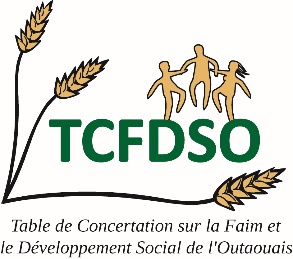 Le temps pour renouveler votre adhésion à la TCFDSO est arrivé ! Être membre à la TCFDSO donne un droit de participation et de vote aux rencontres régulières ou spéciales, à divers comités, ainsi qu’à des frais d’inscription avantageux pour les activités spéciales.Renouvellement d’adhésion 2023-2024				Nouvelle adhésion 2023-2024*	Le montant de la cotisation est de : 30 $ pour les organismes, 72 $ pour les institutions et 12 $ pour les individus.  L’adhésion annuelle couvre la période du 1er avril au 31 mars de l’année suivante. Vous devez avoir renouvelé votre adhésion avant l’AGA de l’année en cours pour être éligible à un poste au Conseil d’administration.Veuillez libeller et acheminer votre paiement avec le formulaire d’adhésion à : TCFDSO180 Boulevard Mont-BleuGatineau, Québec, J8Z 3J5Informations sur le membrePour les organismes et institutions, ces informations seront partagées sur notre site internet dans la section « membres »Date : ________________________________________________________Organisme ou institution : _________________________________________Personne déléguée à la TCFDSO : _________________________________Courriel : ______________________________________________________Téléphone :____________________________________________________Adresse : ______________________________________________________Site internet : ___________________________________________________Réseaux sociaux : _______________________________________________*Pour les nouvelles adhésions seulement : Veuillez indiquer les raisons pour lesquelles vous ou votre organisme désirez devenir membre de la TCFDSO__________________________________________________________________________________________________________________________________________________________________________________________